HADDON HALL     HAMMERHEADS 
2024 PARENT HANDBOOK  


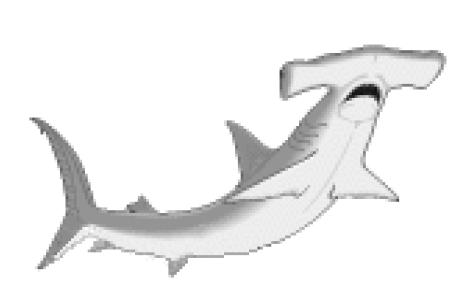 2024PARENT HANDBOOKResidency Policy 

Swim team members must be permanent residents of Haddon Hall or children of HOA members in order to participate on the Haddon Hall Swim Team.  As a parent or permanent guardian of the child, your homeowner’s dues must be current and will be verified through HRW.
All swimmers must be able to swim 25 yards (1 lap) and tread water for 30 seconds. 

 
 

 

INTRODUCTION:  
 
Welcome to the Haddon Hall Hammerheads! If you are a returning swimmer, WELCOME BACK!!  If 
this is your first experience with a summer swim team, we hope this booklet answers all of your questions 
and  provides  the  information  you’ll  need  to  enjoy  being  a  Hammerhead!  This document provides an 
overview of the Haddon Hall Hammerhead Swim Team so that everyone understands how the 
team operates.  
 
We are an official member of the Tarheel Swimming Association (TSA.) We have a Haddon Hall Swim 
Team Committee that hires the coaches, sets the registration fees, and organizes equipment, activities, and 
volunteers.  They  devise  and  execute  various  types  of  recognition;  keep  track  of  swimming  times  and 
records;  and  facilitate  communication  between  the  Haddon  Hall  Homeowners  Association  and  the 
Hammerheads Swim Team coaches, swimmers, and parents.  
 
The Haddon Hall Homeowners Association is very supportive of our team’s effort and allows the use of the 
pool, grounds and facilities within the pool area, clubhouse, and common areas of our community.  
 
Swimming is a healthy, competitive sport. Developing quality swimmers is only one of our goals for this 
program. We also strive to instill Team Pride, Sportsmanship, and Respect for Others. The goal of summer 
swim team is to maximize participation by all children and provide an environment where children of all 
talents can have fun and feel like they have contributed to the team’s success. Unless a child truly can’t 
swim  safely (See  Swimmer  Participation  Guidelines) and  needs  to  take  additional  swim  lessons, 
everyone  is  invited  to  participate.  You  don’t  have  to  be  fast  to  be  on  the  team,  you  just  have  to  want  to 
participate and have fun.  
 
When  a  child  joins  the  swim  team,  so  do  the  parents. THIS SPORT REQUIRES  PARENTS  TO  BE 
PARTICIPANTS, NOT JUST SPECTATORS. (See Parent Volunteer Commitment Form.) It takes so 
many people to run a meet that there is literally a job for everyone. Training for some jobs takes only a few 
minutes; others require attendance at clinics. None are as scary or difficult as you might think. Please make 
sure that one member of your family works at least 4 meets, including the Mock Meet, during the swim 
season.  In  total,  approximately  45  volunteers  are  required  to  run  a  meet. Additional volunteers allow 
everyone to take breaks during the meet.  
 
There is a strong emphasis on providing constant feedback to all children participating. All of our younger 
swimmers will get “heat” ribbons at the swim meets so they have something to show for their efforts each 
and every time they get in the water. They’ll feel like they’ve contributed to the team’s success even if they 
didn’t score any points and usually go home feeling like they won a gold medal!! Thus the key objectives 
for the children are:  

GAINING A POSITIVE SELF IMAGE  
FEELING A SENSE OF COMMUNITY SPIRIT  
LEARNING SELF DISCIPLINE  
ENHANCING PHYSICAL HEALTH   






INTRODUCTION (cont’d):  
 
Swimming is a wonderful sport because it is one of those life-long sports enjoyable throughout the years. It 
provides  a  total  body  workout  without  the  muscular  and  joint  stress  associated  with  many  other  sports 
activities.  Swimming  provides  proportional  muscular  development,  aids  in  natural  flexibility,  increases 
coordination, and  is  the most  injury-free of  all  children’s  sports.  Additionally, swimming programs are a 
total team effort. Everyone on the team gets to participate at every swim meet. Thus, the concepts of team 
spirit and cooperation are amplified.  
 
The Haddon Hall Hammerheads Swim Team strives to make the swim season safe, productive and fun. To 
accomplish these objectives, our coaches use the first weeks of practice to get back into swimming shape. 
Keep in mind that the purpose of the team is NOT to provide swim lessons to those children who cannot 
safely swim across the pool under their own power.  Please consider your child’s abilities and level of 
comfort in the water before signing them up!!  
 

All  swimmers  must  be  able  to  swim  25  yards  (1  lap)  and  tread  water  for  30 
seconds.  
 
Since safety is our number one concern, an assistant will be in the water to catch all half lappers in their 
lane during their swim.  You are now entering Hammerhead territory…..Happy Swimming!!! 

 























SWIMMER PARTICIPATION GUIDELINES:  
 
It is highly recommended that your child has completed formal swimming lessons before joining the swim 
team. Children that are comfortable being in the water because of lessons will be safer and more adept to 
succeed in a group environment.  If  your  child  is  under  the  age  of  4, please  consider  your  child’s  ability 
level  and  comfort  in  the water.  Swim  lessons  at  this  age  are  advised  over  being  on  the  swim  team. Talk 
with the coaching staff if your child is under the age of 4 before signing them up.  
 

Entrance and safety guidelines: 
  
All swimmers must be able to swim 25 yards (1 lap) and tread water for 30
seconds. 
 
In order to participate in a dual meet, each swimmer must be able to swim the minimum distance stated 
below without assistance.  
 
          6&U must be able to swim 25 yards (1 lap) 
          7-10 must be able to swim 25 yards (1 lap) 
          11-18 must be able to swim 50 yards (2 laps) 
 
This  means that holding onto  the ropes repeatedly and  exhibiting inability  to  swim  unassisted is not 
acceptable for safety reasons. The swimmer’s progress in practice is taken into consideration. It is at 
the coaches’ discretion to decide a swimmer’s eligibility to participate in a dual meet.  
 
If  you  have  any  questions  or  concerns  about  your  child’s  status, please talk  with  the  coaches.  The 
coaching staff will make every effort to help your child be ready for competition. We ask that parents 
communicate  with  the  coaches  10-15  minutes  before  or  after  practice,  but please  not  during 
practice!!! The time that a coach spends holding a conversation with a parent during practice is time 
taken away from the swimmers. If you need to speak to the Coach about something, please e-mail him 
to discuss the issue or to set up a time to meet face to face.  We welcome feedback. Please speak to the 
Coach Support Committee member or Swim Team Committee Chair about issues with Coaches. 
 
These guidelines are established for the safety of the swimmers. Please let the coaches know about any 
special circumstances that may make meeting the above standard difficult.  
 

CLINICS FOR OFFICIALS:  
 
All of the TSA meets are run entirely by parent volunteers. They are our judges and our kid pushers, our 
starters and our scorers.  Some  positions  only  require  instruction  from  someone  who  has  done  it  before. 
Other positions, such as the Stroke and Turn Judge, require attendance at a TSA Clinic. TSA also offers 
various recommended (but not required) clinics for parents who volunteer as Starters and Meet Directors. 
We  will  notify  you  of  the  dates  and  times  of  the  clinics  when  they  become  available.  They usually take 
place in May.  
SWIMMER AND PARENT ORIENTATION: 
 
Orientation is as much for the parents as for the swimmer. 
This will be a time to meet with the coaches and Swim Team Committee, discuss expectations and 
plans for the practices and meets, answer any coaching-related questions, and generally just start 
getting to know one another. 
 
In general, swimmers will initially be placed in practice groups based on their age groups in which 
they swim in at the meets or based on the groups they practiced in the previous year. Adjustments after 
practices start up can easily be made based on the coaches’ recommendations and parent approval. In 
addition, there will be a document available during orientation week indicating the tentative practice 
group for the registered swimmers as well as a place for you to write in any comments about that 
placement. The coaches will contact you after orientation week to discuss any questions you might 
have. 
 
Orientation for the 2024 season is as follows: 
 
Orientation – Wednesday, May 8th
Practice Starts – Thursday, May 9th (contingent on the HOA announcement of the pool opening date)

TEAM COMMUNICATIONS:  
Communication is the key to a successful experience  with  a  summer  swim  team.  In order to keep  our 
members informed, we have developed several ways to communicate information. Please make every effort 
to take advantage of the following:  
 
Coaching Staff  
The coaching  staff  feels  that it  is important  to  have  an  open  line  of  communication.  We  ask  that  parents 
communicate  with  the  coaches  10-15  minutes  before  or  after  practice,  but please  not  during  practice!!! 
The time that a coach spends holding a conversation with a parent during practice is time taken away from 
the swimmers. If you need to speak to the Coach about something, please e-mail him to discuss the issue or 
to  set  up  a  time  to  meet  face  to  face. We welcome feedback. Please speak to the Coach Support 
Committee member or Swim Team Committee Chair about issues with Coaches. 
 
Head Coach:  Katya Ivanov
Asst. Coach: Melanie Charvarria Coaches can be contacted through our team website under the contact us link. https://hhhammerheads.swimtopia.com/
 
E-mail:  
E-mail  will  be  one  of  our  primary  means  of  communication  throughout  the  swim  season  regarding 
cancelled practices, meet reminders, schedule changes, etc. Please make sure that your e-mail address is up-
to-date and correct for electronic communications. If your e-mail info should change during the season, please contact the swim team coordinators through this link. https://hhhammerheads.swimtopia.com/
 
Website:  
All information about the season will be on the team website: https://hhhammerheads.swimtopia.com/Please bookmark it or save it to your desktop at home and at work, so that you can always find the info that 
you need.  
 
 PRACTICE INFORMATION & SCHEDULE:  
 
Assignment to practice squads is initially done by age groups. Due to the large number of swimmers that 
we have, coaches will then distribute swimmers evenly over practice squads by ability. The coach will have 
the children practice with others of their same ability level, which means that they MAY practice outside of 
their age group. The children will be assessed by their previous year’s times or during orientation for new 
members. Parents will be informed as to which practice squad their child falls into prior to the first practice.  
 

The Practice squads are as follows:  
 
The Practice squads are as follows:Dolphins: 6 and underOtters: 7 & 8 years oldMarlins: 9 & 10 years oldBarracudas: 11 & 12 years oldSharks: 13 and up
 
Note: All swimmers are encouraged to attend 2 practices and Wednesday practice  
 
May 9th – June 16th : Evening Practices (Monday-Tuesday-Wednesday-Thursday)(Except Memorial Day)  
Dolphins 4:45 – 5:15    
Otters 5:15 – 6:00    
Marlins 6:00 – 6:45Barracudas 6:45 – 7:30  Sharks 7:30 – 8:15  Marlins 6:00 – 6:45June 17th -July 17th : Practices (Monday-Wednesday-Thursday)  
Mornings – Monday and Thursday    Evenings – Monday and Thursday 
Dolphins 10:15 – 10:45                      Dolphins 5:30 – 6:00  
Otters & Marlins 10:45-11:30          Otters & Marlins 6:00 – 6:45 
Barracudas & Sharks 11:30-12:15   Barracudas & Sharks 6:45 - 7:30  
Wednesdays  
Dolphins 4:45 – 5:15  
Otters 5:15 – 6:00  
Marlins 6:00 – 6:45  
Barracudas 6:45 – 7:30  
Sharks 7:30 – 8:15  
 WHICH PRACTICES SHOULD WE COME TO?  
 
The coach would like all swimmers to attend at least 3 practices a week. Please plan to use a combination 
of  the  morning  and  evening  practices  to  try  to  get  3  practices  in  each  week.  Wednesday  practice  is 
especially important to recap the prior evening’s meet and to see what each group needs to work on for the 
next week. The coach will understand if it’s not possible some weeks, but please do your best. If you like, 
your child may attend all practice sessions.  
 
If you know at the beginning of the swim season that your child will be absent due to camps or vacation, 
please let the coach know at the start of the season. This is imperative so that your swimmer will not be 
penalized.  Furthermore,  if  a  swimmer  signs  up for  the  team,  but  then  chooses  not  to  participate,  please 
notify the coaches and the Board as soon as possible.  
 
SUPERVISION  
 
The Haddon Hall Homeowner Association Pool Rules state that no child(ren) 12 and under may use the 
pool  without  adult  supervision. Parents  MUST  remain  with  their  12  and  under  child(ren)  inside  the 
pool area during practice times OR assign another adult (NOT the coach) to watch their child(ren.) 
Per HOA policy, A nanny, kid-sitter, or otherwise defined caregiver, providing care or supervision at the pool must be at least 14 years of age. Parents should remain out of the way of the coaches at all times. This affords the coaches the maximum amount of time with the swimmers. The Swim Team must obey all Haddon Hall Homeowners Association 
Pool Rules at every practice and meet.  
MISSING PRACTICE  
 
It is not necessary to notify the coach if you will miss practice during the first few weeks of practice. We 
understand that other sports and end of year activities will overlap. However, once the season begins, we 
ask that all swimmers show respect and responsibility when it comes to participating on the Haddon Hall 
Hammerheads Swim Team. We understand conflicts will come up and will be excused with prior notice. 
However, if your child has two unexcused absences from practice in a week, he/she may be removed from 
certain events in the next meet. The coach will give preference to the dedicated swimmers in these cases. 
We ask that you be considerate of this rule.  
 
CANCELLED PRACTICE  
 
There will be times when practice will start only to be cancelled for a variety of reasons, including thunder, 
lightning, water contamination, etc. If it is raining, without thunder or lightning, practice will likely be held. 
Older swimmers who attend practice without an adult should know what to do if practice is suddenly called 
off. Please discuss this possibility with your swimmer and devise a plan. A Hammerhead coach or member 
will  stay  with  any  swimmer  who  is  unable  to  get  a  ride.  It is  the  swimmer’s  responsibility,  however,  to 
approach the coach or board member for assistance if needed.  
 
LEAVING PRACTICE  
 
Haddon Hall Homeowners Association deserves our respect for allowing us to use their facilities. Please be 
considerate  and  police  your  area  before  leaving  the  pool.  Chairs,  lounges,  tables,  umbrellas  etc.  must  be 
returned to the way they were found. Remove all personal belongings and trash. 
 
PARKING  
 
Parking is available in the lot outside the pool area. Please be considerate of other swim team members and 
your neighbors and park in just one spot because spaces are limited. During our home meets, we will ask 
that  you  walk,  carpool,  or  park along  the  street,  so that  we may  leave  the  parking  lot  open  for  our  guest 
team.   You must obey all road signs when parking on the street or it is likely that you will be ticketed.
 
THE SWIM MEET:  
 
Competitive swim meets are held for the enjoyment of the children. The meets help to teach the children 
good  sportsmanship  and  discipline  while  helping  to  develop  their  competitiveness.  The  combination  of 
these  characteristics  result  in TEAM  SPIRIT;  working  together  for  a  common  goal.  Parental  support 
through  active  participation  in  Haddon  Hall  Hammerhead  meets  and  events  helps  to  reinforce  those  life 
skills that the children are learning.  
 
Swimmers may  only  participate  in individual  main events  for  their own  age group. A  swimmer’s  age  is 
determined by his or her age as of June 1 of the current TSA swim season. Swimmers do not change 
groups during the TSA season. The age groups, distances, and strokes for individual main events shall be as 
follows, (separately for boys and girls):  
 
6 & U 15 yards – free, back, breast  
7 & 8 1 length of pool – free, back, breast, and fly  
9 & 10 1 length of pool – free, back, breast, and fly  
11 & 12 2 lengths of pool – free, back, breast, and fly  
13 & 14 2 lengths of pool – free, back, breast, and fly  
15 – 18 2 lengths of pool – free, back, breast, and fly  
 
Rope finish lines shall be established for 6&U events. All other age groups shall swim from wall to wall, 
regardless of pool length.  
 
Swimmers in the 6-and-under age group may swim in up to 2 individual main events.  
Swimmers in all other age groups may swim in up to 3 individual main events. 
 
There shall be a medley relay event and a freestyle relay main event (separately for boys and girls) in each 
age group, except for 6&U. Participation in the relay shall not be included in the number of individual main 
events a swimmer may enter. A swimmer may participate in one medley relay event and one freestyle relay 
main  event.  Each  swimmer  in  a  relay  will  swim  the  same  distance  as  swimmers  in  the  individual  main 
events for that age group.  
  ATTENDANCE IMPORTANT!! PLEASE READ!! 
 
We ask that all swimmers participate in every meet. THE DEADLINE TO INFORM THE COACH 
THAT YOU WILL MISS (OR BE LATE FOR) AN UPCOMING MEET WILL BE 8:00 P.M. ON 
FRIDAY THE WEEK BEFORE!!!  
 
If your child wakes up sick on the day of the meet, please E-MAIL the coach by NOON of meet day. 
If the coach doesn’t hear from you and your swimmer doesn’t show up for a particular meet, he/she may be 
penalized  and  not  allowed  to  swim  in  the  following  meet.  We  cannot  emphasize  enough  what  a  HUGE 
undertaking  it  is  to  make  the  line-ups,  which  are  ever  changing  from  week  to  week.  Each  swimmer  is 
entered  into  the  events  prior  to  the  start  of  the  meet,  and  numerous  forms  are  completed,  copied,  and 
distributed  to meet  officials  from  both  teams.  It  is  a  HUGE  inconvenience  to  the  coach to  have  to  make 
changes at the last minute. Our team stresses responsibility and respect and we stand by this rule. If you are 
aware that you will have a conflict making a particular meet due to a pre-planned commitment, please state 
this in writing for the coach at the start of the season so your swimmer will not be penalized.   
 
Head Coach:  Katya Ivanov
Asst. Coach: Melanie CharvarriaCoaches can be contacted through our team website under the contact us link. https://hhhammerheads.swimtopia.com/
 
MEET DETAILS  
 
Prior to each meet, an e-mail with details of warm-ups, start times, directions, etc. will be distributed to all 
Swim Team families. Info will also be posted on the website.  
 
The coach(es) determine which swimmers swim in the MAIN events. Best time, attendance, practice 
attitude, and stroke legality will play a major role in their decision. As swimmers improve their times, Main 
Event assignments may change. 
 
Relays are a TEAM event. The coaches will determine the relay teams by using a combination of 
swimmers that best meets the needs of the team. As swimmers improve their times, the relay teams may 
change. We ask for your support in this effort. If you have any questions, please discuss with the Head 
Coach at any time other than at practice. If you will not be available for the FREE Relays (the last event 
of the meet) because of reasonable commitments such as school the next day, then please let the coach 
know BEFORE the day of the meet. Deciding the night of the meet that you do not want to stay and 
participate in the relay affects the entire relay team and the coach will have to scramble to rearrange the 
relay groups.  
 
WHAT TO BRING  
 
Getting  ready  for  a  swim  meet  is  important.  Many  seasoned  “summer  swimmers”  bring  a  tent,  tarp  or  a 
large umbrella so they can avoid the sun. High on the recommended “bring” list is a cooler of drinks and 
snacks, as well as cards, games, coloring books, game boys, etc. to help your kids pass the time. Write your 
name on everything you bring. The checklist below might help you pack:  
 
Swim Suit, Talcum powder for swim cap, Swim Cap, Goggles (an extra pair), Towel(s), Cooler w/ Water & Drinks,  Healthy Snacks, Lawn Chairs, Sunscreen, Money for Concessions, Permanent Marker, Tent, Tarp, or Umbrella, 
Sweats/sweatshirt especially if it is cold, Cards, Games  

**Plan to arrive 30 minutes before warm-ups start**  

 HOME MEET WARM-UPS 5:00 AWAY MEET WARM-UPS 5:30 MEETS START AT 6:00  
 
There will be a check-in-clerk at the entrance gate for all swimmers to be checked off as they arrive for the meet. Please find this person ASAP! Once you’ve checked in, please get to your designated area, set up and organize your belongings, and report to the coaches when the announcer calls for warm-ups. Shortly after the teams have warmed up, the meet should begin. It is important to allow your child to remain with the Kid Pushers in the Bull Pen alone. The parent volunteers (Kid Pushers) can best do their job if they don’t have to contend with extra moms and dads!   
 
EVENT SCHEDULE  
 
The event schedule will be the same each week and is as follows:  
MEDLEY RELAY 7/8B, 7/8G, 9/10B, 9/10G, 11/12B, 11/12G, 13/14B, 13/14G, 15/18B, 15/18G  
FREESTYLE 6UB, 6UG, 7/8B 7/8G, 9/10B, 9/10G, 11/12B, 11/12G, 13/14B, 13/14G, 15/18B, 15/18G  
BACKSTROKE 6UB, 6UG, 7/8B 7/8G, 9/10B, 9/10G, 11/12B, 11/12G, 13/14B, 13/14G, 15/18B, 15/18G  
BREASTSTROKE 6UB, 6UG, 7/8B,7/8G, 9/10B, 9/10G, 11/12B, 11/12G, 13/14B, 13/14G, 15/18B, 15/18G  
BUTTERFLY 7/8B, 7/8G, 9/10B, 9/10G, 11/12B, 11/12G, 13/14B, 13/14G, 15/18B, 15/18G  
FREE RELAY 7/8B 7/8G, 9/10B, 9/10G, 11/12B, 11/12G, 13/14B, 13/14G, 15/18B, 15/18G  
 
If approved by both teams, 6 & under events will be scheduled prior to the Medley Relay. 
 MEET SCORING  
 
A dual meet consists of the following components:  
 
Medley & Free Relay                 Individual Strokes Ribbons for 1st through 6th place MAIN event swimmers are available after the meet at the next practice. On  the  evening  of  the  meets,  Heat  Winner  ribbons  are  given  to  the  first  place  swimmer  for  every subsequent heat. Our team philosophy is to encourage fun, and to make individual improvements and not to emphasize ribbons and scoring.  
 
          *** IMPORTANT *** WEATHER POLICY *** IMPORTANT *** 
 
Rain alone is not grounds for delaying or rescheduling a meet. Please arrive at the meet at the proper time even if it seems that the weather may not cooperate. If at all possible, a meet will be run on the scheduled night for these reasons:  
 Huge inconvenience to the clubs and staff to reschedule.  Difficulty getting swimmers and volunteers back due to conflict in other commitments, which can 
result in massive changes to lineup and outcome of meet.Lightning and/or thunder results in at least a 30-minute delay, (called by lifeguards) from the occurrence. Decisions made by the two TSA reps concerning delays and scheduling depends on the following:  
  When, during the meet, the storms occurCurrent weather information that is available for the  remainder of the evening
2023 MEET SCHEDULE:  
 
Our swim season will consist of one pre-season intra-squad meet, six TSA  meets (3-home, 3-away),  and 
optional  meets  such as  the  Cary  City  Invitational  and  the  Southern  Wake  Invitational.  All  swimmers  are 
eligible to participate in all meets. Our 2022 schedule is as follows:  
 
DATE    TIME    TEAM          LOCATION  
 
TUE, JUNE 6     6 PM   	INTRA-SQUAD MOCK MEET   (HOME) 
 
TUE, JUNE 13   6 PM  	Twelve Oaks (HOME)    
 
TUE, JUNE 20   6 PM   	The Reserve (AWAY)
   
TUE, JUNE 27   6 PM   	Wellsley (AWAY)
    
WED, JULY 5     6 PM   	Wood Creek (HOME)  
    
TUE, JULY 11   6 PM   	Regency (AWAY)
    
TUE, JULY 18   6 PM  	Preston Village (HOME)
 

END OF SEASON TEAM PARTY / AWARDS  
 To  cap  off  the  summer  swimming  season,  the  Hammerheads  will  host  a  family  party  and  awards 
celebration. The date and other details will be provided as the season progresses. If  you miss the awards 
night,  please  contact  the  chairperson  to  arrange  a  mutually convenient  time  to  pick  up  your  swimmer(s) 
award(s). We  will  need  a  parent  (or  2  or  3)  to  organize  this  fun  event.  Please  let  a  Swim  Team 
Committee member know if you can help!   
 TSA POLICY on UNSPORTSMANLIKE CONDUCT
Overt  displays  of  un-sportsmanlike  conduct  by  parents,  swimmers,  coaches,  guests,  or  any  person  at  the 
swim meet, will NOT be tolerated. Such disturbances could warrant removal of the person or persons from 
the property. If despite the efforts of both TSA representatives to halt it, the disturbance continues, the meet 
shall be delayed until the disturbance is resolved to the satisfaction of both TSA representatives. The TSA 
representatives could order the disruptive party or parties to leave the property. A second offense requiring 
the removal from the property, in a season, may result in banishment from all TSA meets for the remainder 
of  the  season  by  the  executive  board  of  TSA.  Each  time  an  individual  or  individuals  are  asked  to  leave, 
both  TSA  representatives  will  send  a  letter  to  the  TSA  executive  board  explaining  what  transpired,  and 
what  actions  were  taken.  The  letter  should  include  information  about  the  inappropriate  behavior,  and  if 
possible, the individuals name and address.   
 HAMMERHEAD PARENT CODE OF ETHICS
I will, at all times during my child’s swim team season, make his or her emotional and
physical well being my number one priority.  
 

I will lead by example in demonstrating fairness and sportsmanship to all swimmers,
fans, officials, parents and coaches.  
 

I will only address officials, opposing teams’ players, parents and Coaches in a positive, 
respectful, and encouraging manner.  
 

I will stand behind the coach and support his or her decisions at all times. I will not 
place the coach in a position to be concerned with my behavior.  
 

I  will  in  no  way  disrupt  the  swim  meet  in  which  I  am  attending.  I will express my
concerns regarding any rules or calls to the TSA Rep, once the meet has concluded.  
 

I will remember that swimming is for the children and not for the adults.  2024 Haddon Hall Swim Team Committee1st place 5 pts  1st place 5 pts   2nd place 0 pts   2nd place 3 pts  3rd place 0 pts  3rd place 1 pt  Swim Team CommitteePOSITIONNAMENAMEEMAIL ADDRESSEMAIL ADDRESSEMAIL ADDRESSCOMMITTEE CO-CHAIRJill Bates, Christine Hale, Wes GelpiJill Bates, Christine Hale, Wes Gelpihammerheadswim@gmail.comhammerheadswim@gmail.comhammerheadswim@gmail.comCommittee ManualTSA REPMaggie HoderSteve TaepkeMaggie HoderSteve TaepkeMaggie.hoder@gmail.com Maggie.hoder@gmail.com Maggie.hoder@gmail.com TREASURERJill BatesJill BatesVOLUNTEER COORDINATORSJulie JacquillardMonique AndrewsJulie JacquillardMonique Andrewsjuliejaquillard@yahoo.comjuliejaquillard@yahoo.comjuliejaquillard@yahoo.comREGISTRATIONhttps://hhhammerheads.swimtopia.com/https://hhhammerheads.swimtopia.com/MEDIA MANAGERLucy SchuetzLucy SchuetzLgschuetz08@yahoo.comLgschuetz08@yahoo.comLgschuetz08@yahoo.comCONCESSIONSClair and Jason StankoClair and Jason StankoAPPAREL/MERCHANDISEAllison KeelorAllison Keelorallisonkeelor@yahoo.comallisonkeelor@yahoo.comallisonkeelor@yahoo.comRIBBON/MEDALS Kim WisniewskiKim Wisniewskikimwisewcpss@gmail.comkimwisewcpss@gmail.comkimwisewcpss@gmail.comORIENTATIONJill Bates, Christine HaleJill Bates, Christine HaleSTROKE & TURNSTARTERDave SchuetzDave SchuetzCOACH SEARCHJill Bates, Christine HaleJill Bates, Christine HaleCOACHKatya IvanovKatya IvanovASSISTANT COACH        Melanie Charvarria        Melanie CharvarriaJUNIOR COACHESTBDTBDTBDTBDTBDTBDTBDTBDTBDTBDICE CREAM SOCIAL REAMWendy and Matt HauganWendy and Matt HauganEND OF YEAR PARTYWendy and Matt HauganWendy and Matt Haugan